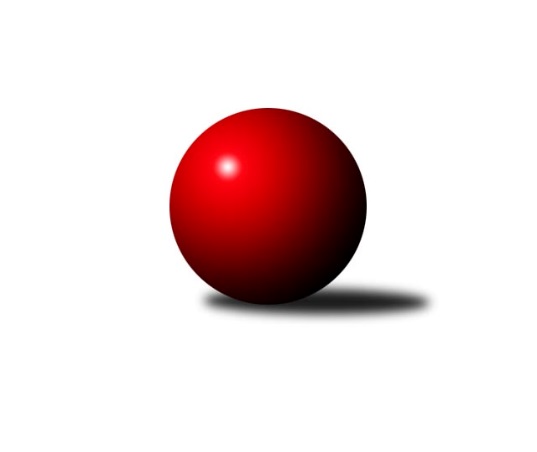 Č.16Ročník 2019/2020	23.5.2024 Západočeská divize 2019/2020Statistika 16. kolaTabulka družstev:		družstvo	záp	výh	rem	proh	skore	sety	průměr	body	plné	dorážka	chyby	1.	Sokol Útvina	16	9	1	6	146 : 110 	(89.0 : 57.0)	2563	19	1755	807	32.2	2.	Loko Cheb A	16	9	1	6	136 : 120 	(64.5 : 63.5)	2527	19	1740	787	29.4	3.	Kuželky Ji.Hazlov B	16	7	4	5	138 : 118 	(71.0 : 61.0)	2553	18	1773	781	34.2	4.	Loko Cheb B	16	8	1	7	136 : 120 	(59.5 : 50.5)	2529	17	1744	785	28.1	5.	SKK Karlovy Vary A	16	8	1	7	126 : 130 	(77.5 : 80.5)	2541	17	1741	800	32.4	6.	TJ Havlovice	16	8	0	8	139 : 117 	(68.5 : 55.5)	2556	16	1783	773	31.3	7.	Kuž.Holýšov B	16	7	2	7	124 : 132 	(55.5 : 80.5)	2563	16	1760	804	32.3	8.	TJ Baník Stříbro	16	8	0	8	119 : 137 	(85.5 : 84.5)	2489	16	1733	756	36.6	9.	TJ Dobřany A	16	6	2	8	132 : 124 	(77.0 : 67.0)	2529	14	1738	791	31.8	10.	Kuž.Holýšov A	16	6	2	8	123 : 133 	(64.5 : 75.5)	2552	14	1747	805	30.9	11.	Slovan K.Vary B	16	5	3	8	111 : 145 	(55.0 : 71.0)	2563	13	1763	800	34.4	12.	TJ Jáchymov	16	6	1	9	106 : 150 	(74.5 : 95.5)	2565	13	1761	804	35.1Tabulka doma:		družstvo	záp	výh	rem	proh	skore	sety	průměr	body	maximum	minimum	1.	TJ Havlovice	8	8	0	0	109 : 19 	(41.0 : 21.0)	2634	16	2737	2549	2.	TJ Baník Stříbro	8	8	0	0	94 : 34 	(62.5 : 33.5)	2635	16	2671	2561	3.	Loko Cheb B	8	7	1	0	100 : 28 	(32.5 : 9.5)	2694	15	2780	2647	4.	Sokol Útvina	8	7	0	1	98 : 30 	(50.5 : 23.5)	2469	14	2557	2375	5.	Kuželky Ji.Hazlov B	8	5	3	0	86 : 42 	(45.0 : 25.0)	2653	13	2700	2575	6.	TJ Dobřany A	8	5	2	1	86 : 42 	(44.5 : 29.5)	2571	12	2659	2481	7.	Loko Cheb A	8	6	0	2	84 : 44 	(36.5 : 19.5)	2739	12	2851	2587	8.	Kuž.Holýšov B	8	6	0	2	80 : 48 	(27.5 : 30.5)	2652	12	2729	2570	9.	SKK Karlovy Vary A	8	6	0	2	78 : 50 	(50.5 : 39.5)	2623	12	2677	2558	10.	Kuž.Holýšov A	8	5	1	2	83 : 45 	(30.5 : 29.5)	2659	11	2718	2607	11.	Slovan K.Vary B	8	5	1	2	79 : 49 	(35.0 : 31.0)	2642	11	2707	2569	12.	TJ Jáchymov	8	4	1	3	66 : 62 	(48.0 : 46.0)	2530	9	2622	2459Tabulka venku:		družstvo	záp	výh	rem	proh	skore	sety	průměr	body	maximum	minimum	1.	Loko Cheb A	8	3	1	4	52 : 76 	(28.0 : 44.0)	2518	7	2660	2362	2.	Kuželky Ji.Hazlov B	8	2	1	5	52 : 76 	(26.0 : 36.0)	2539	5	2752	2401	3.	Sokol Útvina	8	2	1	5	48 : 80 	(38.5 : 33.5)	2578	5	2711	2446	4.	SKK Karlovy Vary A	8	2	1	5	48 : 80 	(27.0 : 41.0)	2545	5	2660	2416	5.	Kuž.Holýšov B	8	1	2	5	44 : 84 	(28.0 : 50.0)	2573	4	2737	2338	6.	TJ Jáchymov	8	2	0	6	40 : 88 	(26.5 : 49.5)	2570	4	2654	2507	7.	Kuž.Holýšov A	8	1	1	6	40 : 88 	(34.0 : 46.0)	2555	3	2677	2356	8.	TJ Dobřany A	8	1	0	7	46 : 82 	(32.5 : 37.5)	2522	2	2650	2330	9.	Loko Cheb B	8	1	0	7	36 : 92 	(27.0 : 41.0)	2521	2	2621	2312	10.	Slovan K.Vary B	8	0	2	6	32 : 96 	(20.0 : 40.0)	2550	2	2668	2401	11.	TJ Havlovice	8	0	0	8	30 : 98 	(27.5 : 34.5)	2543	0	2717	2481	12.	TJ Baník Stříbro	8	0	0	8	25 : 103 	(23.0 : 51.0)	2471	0	2590	2342Tabulka podzimní části:		družstvo	záp	výh	rem	proh	skore	sety	průměr	body	doma	venku	1.	Loko Cheb B	11	7	0	4	108 : 68 	(44.0 : 34.0)	2560	14 	6 	0 	0 	1 	0 	4	2.	Kuželky Ji.Hazlov B	11	5	4	2	100 : 76 	(55.0 : 41.0)	2557	14 	3 	3 	0 	2 	1 	2	3.	SKK Karlovy Vary A	11	7	0	4	99 : 77 	(54.5 : 49.5)	2596	14 	5 	0 	1 	2 	0 	3	4.	Sokol Útvina	11	6	1	4	94 : 82 	(59.5 : 42.5)	2551	13 	4 	0 	1 	2 	1 	3	5.	TJ Havlovice	11	6	0	5	100 : 76 	(44.5 : 35.5)	2588	12 	6 	0 	0 	0 	0 	5	6.	Kuž.Holýšov B	11	5	2	4	88 : 88 	(38.0 : 64.0)	2606	12 	4 	0 	1 	1 	2 	3	7.	TJ Baník Stříbro	11	6	0	5	81 : 95 	(60.5 : 57.5)	2482	12 	6 	0 	0 	0 	0 	5	8.	Loko Cheb A	11	5	1	5	84 : 92 	(48.5 : 51.5)	2521	11 	3 	0 	2 	2 	1 	3	9.	TJ Dobřany A	11	3	2	6	84 : 92 	(56.5 : 49.5)	2512	8 	2 	2 	1 	1 	0 	5	10.	Kuž.Holýšov A	11	3	2	6	81 : 95 	(46.5 : 53.5)	2543	8 	3 	1 	2 	0 	1 	4	11.	TJ Jáchymov	11	4	0	7	70 : 106 	(48.5 : 65.5)	2579	8 	2 	0 	3 	2 	0 	4	12.	Slovan K.Vary B	11	2	2	7	67 : 109 	(42.0 : 54.0)	2546	6 	2 	1 	2 	0 	1 	5Tabulka jarní části:		družstvo	záp	výh	rem	proh	skore	sety	průměr	body	doma	venku	1.	Loko Cheb A	5	4	0	1	52 : 28 	(16.0 : 12.0)	2646	8 	3 	0 	0 	1 	0 	1 	2.	Slovan K.Vary B	5	3	1	1	44 : 36 	(13.0 : 17.0)	2668	7 	3 	0 	0 	0 	1 	1 	3.	Sokol Útvina	5	3	0	2	52 : 28 	(29.5 : 14.5)	2602	6 	3 	0 	0 	0 	0 	2 	4.	TJ Dobřany A	5	3	0	2	48 : 32 	(20.5 : 17.5)	2626	6 	3 	0 	0 	0 	0 	2 	5.	Kuž.Holýšov A	5	3	0	2	42 : 38 	(18.0 : 22.0)	2649	6 	2 	0 	0 	1 	0 	2 	6.	TJ Jáchymov	5	2	1	2	36 : 44 	(26.0 : 30.0)	2539	5 	2 	1 	0 	0 	0 	2 	7.	TJ Havlovice	5	2	0	3	39 : 41 	(24.0 : 20.0)	2556	4 	2 	0 	0 	0 	0 	3 	8.	Kuželky Ji.Hazlov B	5	2	0	3	38 : 42 	(16.0 : 20.0)	2585	4 	2 	0 	0 	0 	0 	3 	9.	TJ Baník Stříbro	5	2	0	3	38 : 42 	(25.0 : 27.0)	2531	4 	2 	0 	0 	0 	0 	3 	10.	Kuž.Holýšov B	5	2	0	3	36 : 44 	(17.5 : 16.5)	2513	4 	2 	0 	1 	0 	0 	2 	11.	Loko Cheb B	5	1	1	3	28 : 52 	(15.5 : 16.5)	2531	3 	1 	1 	0 	0 	0 	3 	12.	SKK Karlovy Vary A	5	1	1	3	27 : 53 	(23.0 : 31.0)	2503	3 	1 	0 	1 	0 	1 	2 Zisk bodů pro družstvo:		jméno hráče	družstvo	body	zápasy	v %	dílčí body	sety	v %	1.	Zdeněk Kříž st.	Sokol Útvina 	28	/	15	(93%)		/		(%)	2.	Petr Haken 	Kuželky Ji.Hazlov B 	26	/	16	(81%)		/		(%)	3.	Michael Wittwar 	Kuželky Ji.Hazlov B 	24	/	16	(75%)		/		(%)	4.	Ladislav Lipták 	Loko Cheb A  	22	/	13	(85%)		/		(%)	5.	Jakub Janouch 	Kuž.Holýšov A 	22	/	15	(73%)		/		(%)	6.	František Douša 	Loko Cheb A  	20	/	11	(91%)		/		(%)	7.	Tibor Palacký 	TJ Havlovice  	20	/	15	(67%)		/		(%)	8.	Michal Lohr 	TJ Dobřany A 	20	/	15	(67%)		/		(%)	9.	Jiří Jaroš 	Loko Cheb B  	20	/	15	(67%)		/		(%)	10.	Václav Kříž ml.	Sokol Útvina 	20	/	16	(63%)		/		(%)	11.	Jan Čech 	TJ Baník Stříbro 	20	/	16	(63%)		/		(%)	12.	Petr Kučera 	TJ Dobřany A 	18	/	13	(69%)		/		(%)	13.	Petr Rajlich 	Loko Cheb B  	18	/	14	(64%)		/		(%)	14.	Miloš Černohorský 	TJ Havlovice  	18	/	15	(60%)		/		(%)	15.	Lenka Pivoňková 	Loko Cheb B  	18	/	16	(56%)		/		(%)	16.	Vojtěch Kořan 	TJ Dobřany A 	18	/	16	(56%)		/		(%)	17.	Jiří Šlajer 	Kuž.Holýšov A 	18	/	16	(56%)		/		(%)	18.	Jan Kříž 	Sokol Útvina 	16	/	11	(73%)		/		(%)	19.	Milan Laksar 	Kuž.Holýšov A 	16	/	12	(67%)		/		(%)	20.	Jan Vank 	SKK Karlovy Vary A 	16	/	13	(62%)		/		(%)	21.	Josef Vdovec 	Kuž.Holýšov B 	16	/	13	(62%)		/		(%)	22.	Zdeněk Hlavatý 	TJ Jáchymov 	16	/	14	(57%)		/		(%)	23.	Petr Beseda 	Slovan K.Vary B 	16	/	14	(57%)		/		(%)	24.	Petr Ježek 	Kuž.Holýšov B 	16	/	14	(57%)		/		(%)	25.	Dagmar Rajlichová 	Loko Cheb B  	16	/	15	(53%)		/		(%)	26.	Vlastimil Hlavatý 	Sokol Útvina 	16	/	15	(53%)		/		(%)	27.	Johannes Luster 	Slovan K.Vary B 	16	/	15	(53%)		/		(%)	28.	Tomáš Lukeš 	Kuž.Holýšov B 	16	/	15	(53%)		/		(%)	29.	Josef Ženíšek 	SKK Karlovy Vary A 	16	/	16	(50%)		/		(%)	30.	Bernard Vraniak 	TJ Baník Stříbro 	16	/	16	(50%)		/		(%)	31.	Jiří Šrek 	TJ Jáchymov 	16	/	16	(50%)		/		(%)	32.	Pavel Pivoňka 	TJ Havlovice  	16	/	16	(50%)		/		(%)	33.	Pavel Sloup 	TJ Dobřany A 	14	/	11	(64%)		/		(%)	34.	Kamil Bláha 	Kuželky Ji.Hazlov B 	14	/	11	(64%)		/		(%)	35.	Jana Komancová 	Kuželky Ji.Hazlov B 	14	/	13	(54%)		/		(%)	36.	Jan Myslík 	Kuž.Holýšov A 	14	/	13	(54%)		/		(%)	37.	Ivana Nová 	TJ Jáchymov 	14	/	14	(50%)		/		(%)	38.	Bedřich Horka 	Kuž.Holýšov B 	14	/	14	(50%)		/		(%)	39.	Václav Loukotka 	TJ Baník Stříbro 	14	/	16	(44%)		/		(%)	40.	Irena Živná 	TJ Jáchymov 	14	/	16	(44%)		/		(%)	41.	Lubomír Martínek 	SKK Karlovy Vary A 	14	/	16	(44%)		/		(%)	42.	Petr Čolák 	SKK Karlovy Vary A 	14	/	16	(44%)		/		(%)	43.	Jiří Hojsák 	SKK Karlovy Vary A 	14	/	16	(44%)		/		(%)	44.	Marek Smetana 	TJ Dobřany A 	14	/	16	(44%)		/		(%)	45.	Vladimír Rygl 	TJ Havlovice  	14	/	16	(44%)		/		(%)	46.	Jiří Nováček 	Loko Cheb A  	12	/	6	(100%)		/		(%)	47.	Martin Šlajer 	Kuž.Holýšov A 	12	/	8	(75%)		/		(%)	48.	Michael Martínek 	Kuž.Holýšov B 	12	/	11	(55%)		/		(%)	49.	Tomáš Beck ml.	Slovan K.Vary B 	12	/	12	(50%)		/		(%)	50.	Miroslav Pivoňka 	Loko Cheb B  	12	/	12	(50%)		/		(%)	51.	Vladimír Šraga 	TJ Baník Stříbro 	12	/	13	(46%)		/		(%)	52.	Pavel Repčík 	Kuželky Ji.Hazlov B 	12	/	15	(40%)		/		(%)	53.	Stanislav Veselý 	Sokol Útvina 	12	/	15	(40%)		/		(%)	54.	Pavel Treppesch 	TJ Baník Stříbro 	11	/	15	(37%)		/		(%)	55.	Iveta Heřmanová 	Loko Cheb A  	10	/	5	(100%)		/		(%)	56.	František Zůna 	TJ Havlovice  	10	/	11	(45%)		/		(%)	57.	Petra Vařechová 	TJ Havlovice  	9	/	6	(75%)		/		(%)	58.	Andrea Strejcová 	TJ Havlovice  	8	/	5	(80%)		/		(%)	59.	Miroslav Vlček 	TJ Jáchymov 	8	/	6	(67%)		/		(%)	60.	Vít Červenka 	Sokol Útvina 	8	/	6	(67%)		/		(%)	61.	Jiří Mitáček ml.	SKK Karlovy Vary A 	8	/	6	(67%)		/		(%)	62.	Jaroslav Harančík 	TJ Baník Stříbro 	8	/	8	(50%)		/		(%)	63.	Pavel Benčík 	Kuželky Ji.Hazlov B 	8	/	10	(40%)		/		(%)	64.	Jan Kubík 	Loko Cheb A  	8	/	11	(36%)		/		(%)	65.	Vlastimil Kraus 	Kuž.Holýšov B 	8	/	11	(36%)		/		(%)	66.	František Průša 	Slovan K.Vary B 	8	/	12	(33%)		/		(%)	67.	Daniela Stašová 	Slovan K.Vary B 	8	/	12	(33%)		/		(%)	68.	Andrea Ječmenová 	Slovan K.Vary B 	8	/	12	(33%)		/		(%)	69.	Martin Kuchař 	TJ Jáchymov 	8	/	13	(31%)		/		(%)	70.	Hana Berkovcová 	Loko Cheb B  	8	/	13	(31%)		/		(%)	71.	Josef Dvořák 	TJ Dobřany A 	8	/	14	(29%)		/		(%)	72.	Jan Laksar 	Kuž.Holýšov A 	8	/	14	(29%)		/		(%)	73.	Václav Hlaváč st.	Slovan K.Vary B 	6	/	3	(100%)		/		(%)	74.	Tomáš Beck st.	Slovan K.Vary B 	6	/	3	(100%)		/		(%)	75.	Ivan Žaloudík 	SKK Karlovy Vary A 	6	/	4	(75%)		/		(%)	76.	Luboš Špís 	TJ Dobřany A 	6	/	4	(75%)		/		(%)	77.	Pavel Feksa 	Loko Cheb B  	6	/	4	(75%)		/		(%)	78.	Josef Chrastil 	Loko Cheb A  	6	/	5	(60%)		/		(%)	79.	Daniel Šeterle 	Kuž.Holýšov A 	6	/	7	(43%)		/		(%)	80.	Miroslav Martínek 	Kuž.Holýšov B 	6	/	15	(20%)		/		(%)	81.	Dana Blaslová 	TJ Jáchymov 	6	/	16	(19%)		/		(%)	82.	Pavel Schubert 	Loko Cheb A  	6	/	16	(19%)		/		(%)	83.	Ivona Palacká 	TJ Havlovice  	4	/	2	(100%)		/		(%)	84.	Miroslav Handšuh 	Slovan K.Vary B 	4	/	2	(100%)		/		(%)	85.	Adolf Klepáček 	Loko Cheb B  	4	/	3	(67%)		/		(%)	86.	Martin Krištof 	TJ Dobřany A 	4	/	3	(67%)		/		(%)	87.	Václav Vlček 	Sokol Útvina 	4	/	4	(50%)		/		(%)	88.	Karel Smrž 	TJ Baník Stříbro 	4	/	7	(29%)		/		(%)	89.	Zdeněk Eichler 	Loko Cheb A  	4	/	7	(29%)		/		(%)	90.	Andrea Špačková 	Kuželky Ji.Hazlov B 	4	/	11	(18%)		/		(%)	91.	Jaroslav Dobiáš 	Sokol Útvina 	4	/	12	(17%)		/		(%)	92.	Vladimír Krýsl 	Loko Cheb A  	4	/	14	(14%)		/		(%)	93.	Miroslav Lukáš 	TJ Havlovice  	2	/	1	(100%)		/		(%)	94.	Jiří Kalista 	TJ Havlovice  	2	/	1	(100%)		/		(%)	95.	Josef Nedoma 	TJ Havlovice  	2	/	2	(50%)		/		(%)	96.	Marek Eisman 	TJ Dobřany A 	2	/	2	(50%)		/		(%)	97.	Lukáš Jírovec 	TJ Havlovice  	2	/	3	(33%)		/		(%)	98.	Pavel Basl 	TJ Baník Stříbro 	2	/	3	(33%)		/		(%)	99.	Marcel Toužimský 	Slovan K.Vary B 	2	/	4	(25%)		/		(%)	100.	Pavel Boháč 	SKK Karlovy Vary A 	2	/	7	(14%)		/		(%)	101.	Stanislav Šlajer 	Kuž.Holýšov A 	2	/	9	(11%)		/		(%)	102.	Bohumil Jirka 	Kuž.Holýšov A 	1	/	1	(50%)		/		(%)	103.	Koloman Lázok 	TJ Dobřany A 	0	/	1	(0%)		/		(%)	104.	Adam Ticháček 	TJ Havlovice  	0	/	1	(0%)		/		(%)	105.	Jiří Rádl 	TJ Havlovice  	0	/	1	(0%)		/		(%)	106.	Jan Adam 	Loko Cheb A  	0	/	1	(0%)		/		(%)	107.	Ivana Lukášová 	TJ Havlovice  	0	/	1	(0%)		/		(%)	108.	Jiří Mitáček st.	SKK Karlovy Vary A 	0	/	1	(0%)		/		(%)	109.	Jakub Růžička 	Loko Cheb B  	0	/	1	(0%)		/		(%)	110.	Libor Kupka 	SKK Karlovy Vary A 	0	/	1	(0%)		/		(%)	111.	Jaroslav Patkaň 	Sokol Útvina 	0	/	1	(0%)		/		(%)	112.	Jiří Baloun 	TJ Dobřany A 	0	/	1	(0%)		/		(%)	113.	Pavel Bránický 	Kuželky Ji.Hazlov B 	0	/	1	(0%)		/		(%)	114.	Ladislav Martínek 	TJ Jáchymov 	0	/	1	(0%)		/		(%)	115.	Pavlína Stašová 	Slovan K.Vary B 	0	/	1	(0%)		/		(%)	116.	Klára Perglerová 	Kuželky Ji.Hazlov B 	0	/	1	(0%)		/		(%)	117.	Martin Andrš 	TJ Baník Stříbro 	0	/	2	(0%)		/		(%)	118.	Miroslav Budil 	Loko Cheb A  	0	/	2	(0%)		/		(%)	119.	Václav Střeska 	Kuželky Ji.Hazlov B 	0	/	2	(0%)		/		(%)	120.	Robert Žalud 	Slovan K.Vary B 	0	/	3	(0%)		/		(%)	121.	Eva Nováčková 	Loko Cheb B  	0	/	3	(0%)		/		(%)	122.	Daniel Hussar 	Loko Cheb A  	0	/	3	(0%)		/		(%)Průměry na kuželnách:		kuželna	průměr	plné	dorážka	chyby	výkon na hráče	1.	Lokomotiva Cheb, 1-2	2658	1798	859	25.5	(443.0)	2.	Kuželky Holýšov, 1-2	2634	1790	843	31.4	(439.1)	3.	Hazlov, 1-4	2617	1793	823	33.8	(436.2)	4.	Karlovy Vary, 1-4	2606	1794	811	35.3	(434.4)	5.	Stříbro, 1-4	2588	1793	794	36.3	(431.4)	6.	Havlovice, 1-2	2560	1750	810	28.4	(426.7)	7.	TJ Dobřany, 1-2	2542	1747	795	31.3	(423.8)	8.	Jáchymov, 1-2	2522	1737	785	34.9	(420.4)	9.	Sokol Útvina, 1-2	2413	1682	731	39.6	(402.2)Nejlepší výkony na kuželnách:Lokomotiva Cheb, 1-2Loko Cheb A 	2851	6. kolo	Ladislav Lipták 	Loko Cheb A 	535	14. koloLoko Cheb A 	2835	11. kolo	Ladislav Lipták 	Loko Cheb A 	534	16. koloLoko Cheb A 	2812	8. kolo	Ladislav Lipták 	Loko Cheb A 	523	8. koloLoko Cheb A 	2809	16. kolo	Ladislav Lipták 	Loko Cheb A 	519	12. koloLoko Cheb B 	2780	10. kolo	Ladislav Lipták 	Loko Cheb A 	517	6. koloLoko Cheb B 	2773	9. kolo	Ladislav Lipták 	Loko Cheb A 	511	11. koloLoko Cheb A 	2722	12. kolo	Petr Rajlich 	Loko Cheb B 	508	9. koloTJ Havlovice 	2717	11. kolo	Iveta Heřmanová 	Loko Cheb A 	504	15. koloLoko Cheb B 	2697	15. kolo	Lenka Pivoňková 	Loko Cheb B 	502	5. koloLoko Cheb A 	2696	14. kolo	Ladislav Lipták 	Loko Cheb A 	499	15. koloKuželky Holýšov, 1-2Kuželky Ji.Hazlov B	2752	9. kolo	Michael Martínek 	Kuž.Holýšov B	521	4. koloKuž.Holýšov B	2737	4. kolo	Jiří Šlajer 	Kuž.Holýšov A	502	5. koloKuž.Holýšov B	2729	15. kolo	Michael Martínek 	Kuž.Holýšov B	494	11. koloKuž.Holýšov A	2718	4. kolo	Jiří Šlajer 	Kuž.Holýšov A	493	4. koloSokol Útvina	2711	5. kolo	Kamil Bláha 	Kuželky Ji.Hazlov B	486	9. koloKuž.Holýšov B	2705	7. kolo	Tomáš Lukeš 	Kuž.Holýšov B	484	15. koloKuž.Holýšov B	2699	13. kolo	Petr Haken 	Kuželky Ji.Hazlov B	483	9. koloKuž.Holýšov A	2695	13. kolo	Jana Komancová 	Kuželky Ji.Hazlov B	481	9. koloKuž.Holýšov A	2677	12. kolo	Jakub Janouch 	Kuž.Holýšov A	481	13. koloKuž.Holýšov A	2673	2. kolo	Jakub Janouch 	Kuž.Holýšov A	480	4. koloHazlov, 1-4Kuželky Ji.Hazlov B	2700	4. kolo	Petr Haken 	Kuželky Ji.Hazlov B	492	13. koloKuželky Ji.Hazlov B	2696	15. kolo	Zdeněk Kříž st.	Sokol Útvina	491	13. koloKuželky Ji.Hazlov B	2687	5. kolo	Petr Haken 	Kuželky Ji.Hazlov B	481	4. koloKuželky Ji.Hazlov B	2680	13. kolo	Petr Haken 	Kuželky Ji.Hazlov B	480	5. koloKuželky Ji.Hazlov B	2662	8. kolo	Josef Vdovec 	Kuž.Holýšov B	480	10. koloKuž.Holýšov B	2639	10. kolo	Michael Wittwar 	Kuželky Ji.Hazlov B	480	4. koloSokol Útvina	2631	13. kolo	Kamil Bláha 	Kuželky Ji.Hazlov B	476	10. koloSlovan K.Vary B	2630	4. kolo	Michael Wittwar 	Kuželky Ji.Hazlov B	471	5. koloKuželky Ji.Hazlov B	2628	10. kolo	Petr Haken 	Kuželky Ji.Hazlov B	471	8. koloLoko Cheb A 	2611	2. kolo	Michael Wittwar 	Kuželky Ji.Hazlov B	468	13. koloKarlovy Vary, 1-4Slovan K.Vary B	2707	14. kolo	Václav Hlaváč st.	Slovan K.Vary B	536	14. koloSokol Útvina	2697	7. kolo	Václav Hlaváč st.	Slovan K.Vary B	520	12. koloSlovan K.Vary B	2697	7. kolo	František Průša 	Slovan K.Vary B	503	16. koloSlovan K.Vary B	2680	16. kolo	Zdeněk Kříž st.	Sokol Útvina	494	4. koloSKK Karlovy Vary A	2677	8. kolo	Ladislav Lipták 	Loko Cheb A 	486	13. koloSKK Karlovy Vary A	2668	4. kolo	Josef Ženíšek 	SKK Karlovy Vary A	483	6. koloSKK Karlovy Vary A	2660	11. kolo	Petr Čolák 	SKK Karlovy Vary A	483	11. koloSKK Karlovy Vary A	2654	15. kolo	Michael Martínek 	Kuž.Holýšov B	474	3. koloSlovan K.Vary B	2638	9. kolo	Jan Kříž 	Sokol Útvina	473	7. koloTJ Jáchymov	2631	5. kolo	Zdeněk Kříž st.	Sokol Útvina	471	7. koloStříbro, 1-4TJ Baník Stříbro	2671	6. kolo	Václav Loukotka 	TJ Baník Stříbro	517	16. koloTJ Baník Stříbro	2669	8. kolo	Jan Čech 	TJ Baník Stříbro	491	6. koloTJ Baník Stříbro	2667	3. kolo	Petr Haken 	Kuželky Ji.Hazlov B	487	16. koloTJ Baník Stříbro	2658	4. kolo	Dagmar Rajlichová 	Loko Cheb B 	469	6. koloTJ Baník Stříbro	2641	16. kolo	Jan Vank 	SKK Karlovy Vary A	466	3. koloTJ Baník Stříbro	2634	2. kolo	Jaroslav Harančík 	TJ Baník Stříbro	464	3. koloKuž.Holýšov B	2592	8. kolo	Jan Kubík 	Loko Cheb A 	463	4. koloTJ Jáchymov	2585	2. kolo	Zdeněk Hlavatý 	TJ Jáchymov	463	2. koloTJ Baník Stříbro	2582	10. kolo	Jan Čech 	TJ Baník Stříbro	460	2. koloKuželky Ji.Hazlov B	2572	16. kolo	Jaroslav Harančík 	TJ Baník Stříbro	460	4. koloHavlovice, 1-2TJ Havlovice 	2737	16. kolo	Tibor Palacký 	TJ Havlovice 	533	16. koloTJ Havlovice 	2670	14. kolo	Tibor Palacký 	TJ Havlovice 	488	4. koloTJ Havlovice 	2667	10. kolo	Vladimír Rygl 	TJ Havlovice 	479	10. koloTJ Havlovice 	2651	4. kolo	Tibor Palacký 	TJ Havlovice 	479	8. koloTJ Havlovice 	2644	3. kolo	Tibor Palacký 	TJ Havlovice 	478	14. koloTJ Havlovice 	2578	8. kolo	Tibor Palacký 	TJ Havlovice 	476	6. koloTJ Havlovice 	2577	6. kolo	Pavel Pivoňka 	TJ Havlovice 	475	16. koloTJ Havlovice 	2549	1. kolo	Tibor Palacký 	TJ Havlovice 	470	3. koloTJ Jáchymov	2548	4. kolo	František Zůna 	TJ Havlovice 	459	1. koloTJ Dobřany A	2545	8. kolo	Ivona Palacká 	TJ Havlovice 	458	14. koloTJ Dobřany, 1-2TJ Dobřany A	2659	12. kolo	Petr Haken 	Kuželky Ji.Hazlov B	497	11. koloTJ Dobřany A	2639	15. kolo	Petr Kučera 	TJ Dobřany A	479	1. koloTJ Dobřany A	2638	14. kolo	Pavel Sloup 	TJ Dobřany A	478	15. koloLoko Cheb B 	2580	12. kolo	Jiří Jaroš 	Loko Cheb B 	477	12. koloTJ Dobřany A	2574	1. kolo	Ladislav Lipták 	Loko Cheb A 	475	7. koloKuželky Ji.Hazlov B	2548	11. kolo	Josef Dvořák 	TJ Dobřany A	464	12. koloKuž.Holýšov A	2547	1. kolo	Petr Ježek 	Kuž.Holýšov B	458	14. koloTJ Dobřany A	2541	11. kolo	Michal Lohr 	TJ Dobřany A	455	12. koloTJ Dobřany A	2541	5. kolo	Pavel Sloup 	TJ Dobřany A	454	14. koloLoko Cheb A 	2533	7. kolo	Vojtěch Kořan 	TJ Dobřany A	454	12. koloJáchymov, 1-2TJ Jáchymov	2622	1. kolo	Ivana Nová 	TJ Jáchymov	458	1. koloTJ Jáchymov	2581	14. kolo	Josef Ženíšek 	SKK Karlovy Vary A	456	16. koloTJ Dobřany A	2544	3. kolo	Ivana Nová 	TJ Jáchymov	456	12. koloTJ Jáchymov	2543	12. kolo	Johannes Luster 	Slovan K.Vary B	455	6. koloSokol Útvina	2535	8. kolo	Martin Kuchař 	TJ Jáchymov	454	1. koloLoko Cheb A 	2533	10. kolo	Irena Živná 	TJ Jáchymov	453	8. koloTJ Jáchymov	2531	8. kolo	Jiří Šrek 	TJ Jáchymov	453	10. koloSKK Karlovy Vary A	2530	16. kolo	Jan Kříž 	Sokol Útvina	451	8. koloTJ Jáchymov	2526	6. kolo	Irena Živná 	TJ Jáchymov	451	1. koloTJ Jáchymov	2507	16. kolo	Ladislav Lipták 	Loko Cheb A 	449	10. koloSokol Útvina, 1-2Sokol Útvina	2557	12. kolo	Zdeněk Kříž st.	Sokol Útvina	464	12. koloSokol Útvina	2539	11. kolo	Zdeněk Kříž st.	Sokol Útvina	456	14. koloSokol Útvina	2526	14. kolo	Jan Kříž 	Sokol Útvina	450	12. koloSokol Útvina	2489	9. kolo	Václav Kříž ml.	Sokol Útvina	447	12. koloSokol Útvina	2453	16. kolo	Jan Kříž 	Sokol Útvina	444	9. koloSokol Útvina	2441	6. kolo	Vít Červenka 	Sokol Útvina	444	11. koloSKK Karlovy Vary A	2416	12. kolo	Zdeněk Kříž st.	Sokol Útvina	443	3. koloKuželky Ji.Hazlov B	2401	1. kolo	Vlastimil Hlavatý 	Sokol Útvina	440	11. koloSokol Útvina	2375	3. kolo	Zdeněk Kříž st.	Sokol Útvina	439	6. koloSokol Útvina	2375	1. kolo	Vít Červenka 	Sokol Útvina	438	9. koloČetnost výsledků:	8.0 : 8.0	9x	6.0 : 10.0	8x	5.0 : 11.0	1x	4.0 : 12.0	5x	2.0 : 14.0	1x	16.0 : 0.0	5x	15.0 : 1.0	1x	14.0 : 2.0	20x	12.0 : 4.0	30x	11.0 : 5.0	1x	10.0 : 6.0	15x